Ветряная оспа (ветрянка)Ветрянка (ветряная оспа) — высокозаразное острое инфекционное заболевание, протекающее с характерной пузырьковой сыпью.Чаще болеют дети, посещающие детский сад или школу — места с большим скоплением людей.Заболевание вызывается одним из вирусов герпеса (герпесвирус 3-го типа). Ветряная оспа — очень заразное заболевание. Вирус передается от больного человека к здоровому воздушно-капельным путем (при разговоре, пребывании в одном небольшом помещении). С током воздуха ветрянка может распространяться на большие расстояния (до 20 м). Заражение также может произойти от больного опоясывающим лишаем (вызывается той же разновидностью вируса герпеса). Вирус малоустойчив во внешней среде, поэтому заключительную дезинфекцию после больного не проводят.Больной ветрянкой становится заразным за два дня до появления высыпаний, и остается заразным в течение первых 5-7 дней после появления сыпи.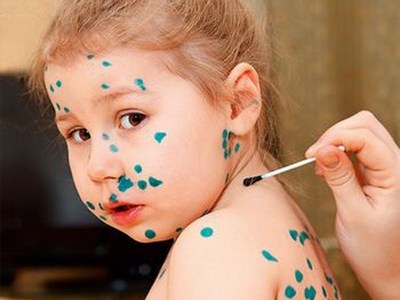 Инкубационный период ветрянки 7-21 день. В организм человека вирус попадает через слизистые оболочки носа, рта и глотки. Затем вирус разносится по организму лимфой и кровью, проникает в кожу и слизистые оболочки, где происходит его размножение. Мишенями для вируса являются клетки шиповидного слоя кожи и эпителий слизистых оболочек. После первичной инфекции вирус пожизненно пребывает в нейронах спинальных ганглиев, ганглиев лицевого и тройничного нервов. Как и все герпесвирусы, вирус ветряной оспы обладает способностью подавлять иммунную систему — что приводит к нарушению со стороны иммунного ответа по гуморальному и клеточному типам и нарушению факторов врожденной устойчивости к инфекциям.Иммунитет при ветряной оспе является нестерильным т.е. обусловливает невосприимчивость к новому заражению и не обеспечивает удаление вируса из организма. Вирус пожизненно пребывает в спинальных ганглиях, ядрах черепно-мозговых нервов, которые связаны с зонами кожи, наиболее пораженных при первичной инфекции. Повторная активация вируса происходит в условиях ослабленного иммунитета в виде опоясывающего герпеса.Симптомы ветрянки у детейЗаболевание проявляет себя в первую очередь лихорадочным состоянием, резким повышением температуры тела до 39-40 градусов, головной болью. Самый яркий признак ветряной оспы – сыпь и зуд.Сыпь в виде мелких, заполненных жидкостью пузырьков, может покрывать значительную часть тела и слизистых оболочек. Пузырьки довольно быстро лопаются и превращаются в маленькие язвочки, которые необходимо обрабатывать водным раствором зеленки или марганцовки, ацикловиром и другими мазями по назначению врача. Заживая, сыпь покрывается корочкой, которая постепенно отпадает, демонстрируя тем самым выздоровление. Обычно сыпь заживает бесследно, однако если ее расчесать – на коже после заживления могут остаться рубцы и шрамы.У детей ветрянка протекает в более простой форме, нежели у взрослых, которые могут страдать в дальнейшем от осложнений.Крайне редко ветряная оспа может протекать без высыпаний и пузырьков – в таком случае для уточнения диагноза необходима дополнительная консультация специалиста.Лечение ветрянкиОбычно ветрянка проходит сама собой в течение недели или 10 дней. При этом температура может нормализоваться уже через два-три дня, хотя, в некоторых случаях, она сохраняется на протяжении всего периода болезни.Лечение ветрянки носит симптоматический характер (т.е. лечатся проявления заболевания: высокая температура, сыпь на коже), поскольку медицина на данном этапе не знает ни способов предотвращения, ни средств лечения этого заболевания. Цель лечения — не допустить нагноения пузырьков. Для этого отлично подойдет зелёнка, можно использовать жидкость Кастеллани, водный раствор фукорцина или марганцовки и т.д. Спиртовые растворы дети переносят очень болезненно.Купать ребенка при ветрянке нужно, чтобы предотвратить появление вторичной инфекции кожи. При этом нельзя пользоваться мочалкой и лучше не использовать мыло, добавляя в ванночку слабый раствор марганцовки. Создайте коже малыша максимально комфортные условия: не одевайте плотную и тесную одежду, используйте только хлопчатобумажное белье.Если вашего ребенка беспокоит сильный зуд, скажите об этом врачу: он назначит противоаллергические средства.При повышении температуры выше 38оС, ознобе, ребенку необходимо дать жаропонижающие средства (парацетомол, ибупрофен).Заболевшего ветрянкой изолируют дома в течение девяти дней с начала болезни. В детских дошкольных учреждениях устанавливается карантин продолжительностью 21 день.Осложнения ветрянкиОсложнения ветрянки встречаются редко и чаще всего связаны с неаккуратной обработкой высыпаний и их нагноением, что впоследствии приводит к образованию рубцов.Крайне редко у ослабленных детей встречаются тяжелые формы ветрянки с поражением головного мозга, внутренних органов. Подобные формы болезни лечат в больницах, применяя специальные терапевтические методы.Вакцина и прививка от ветрянкиВакцина в достаточной степени предохраняет от ветрянки и ее осложнений. Ее рекомендуют проводить детям в возрасте 12 месяцев и старше, а также подросткам и взрослым, ранее не болевшим ветрянкой и не получивших вакцинацию. Вакцина защищает от заболевания на 10 и более лет. В редких случаях люди, получившие вакцинацию против ветрянки, могут заболеть ветрянкой, но заболевание будет протекать в легкой форме.В настоящее время в США, Японии и некоторых других странах прививка от ветрянки является обязательной для приема ребенка в детское дошкольное учреждение. Но в России вакцинация детей от ветрянки еще не получила широкого распространения, и это остается выбором родителей.Стоит отметить, что некоторым люди с ослабленной иммунной системой (в результате болезни или приема лекарств, влияющих на иммунитет) не стоит вакцинироваться, поскольку у них возможно развитие осложнений. Поэтому прежде чем получать вакцину против ветрянки пациенту с ослабленной иммунной системой, следует проконсультироваться с врачом.Ветрянка у детейВетрянка или ветряная оспа на сегодняшний день остается одним из самых распространённых инфекционных заболеваний, поражающих детей в возрасте от шести месяцев до десяти лет.Ветрянка или ветряная оспа на сегодняшний день остается одним из самых распространённых инфекционных заболеваний, поражающих детей в возрасте от шести месяцев до десяти лет. Ветрянкой болеют и взрослые, однако реже и тяжелее.Как передается ветрянка?В большом детском коллективе ветрянка может носить эпидемиологический характер и поочередно затрагивать каждого члена группы.Известно, что заболевание провоцируется одним из вирусов герпеса и является крайне заразным, хотя в большинстве случаев и неопасным. Вирус достаточно быстро переходит воздушно-капельным путем от больного человека к здоровому. При этом человек, передающий заболевание, в этот момент может не испытывать симптомов болезни. Он может заражать окружающих за несколько дней до появления сыпи и повышения температуры. Так что иногда бывает очень сложно отследить заранее источник болезни и предотвратить ее передачу.Ветрянка находится в инкубационном периоде от одной до трех недель, при этом симптомы могут появиться не ранее семи дней с момента заражения, но не позже 21 дня.Человек перестает быть заразным спустя неделю или десять дней после первого проявления признаков ветрянки.Симптомы ветрянки у детей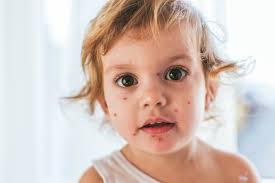 Симптомы ветрянки у всех детей и взрослых похожи. Заболевание начинается довольно резко с повышения температуры в основном до 38 градусов, но бывает и до 40 градусов, отмечается слабость, головная боли. Но главный симптом ветрянки – обильная сыпь, распространяющаяся на всей поверхности кожи и даже слизистых оболочках. Сыпь в виде маленьких пузырьков с жидкостью сопровождается сильным зудом, который дети очень плохо переносят.Основная локализация сыпи – туловище, голова (лицо и волосистая часть), половые органы, рот.Первые признаки ветряной оспы – покраснение кожи диаметром до одного сантиметра. На их месте спустя довольно короткое время появляются волдыри с прозрачной жидкостью, которые впоследствии трансформируются и приобретают вид подсохших корочек.Течение болезни обычно волнообразно, поэтому высыпания могут появляться несколько раз.Лечение ветрянки у детейЛечение ветрянки у детей и взрослых направлено на преодоление неприятных симптомов. Само заболевание не лечится, а проходит постепенно и, как правило, бесследно. Осложнения у детей встречаются редко, куда более подвержены им взрослые люди.Так как дети склонны к расчесыванию сыпи, основное лечение должно быть направлено на снятие зуда и недопущения нагноения язвочек и пузырьков. Для этого кожу обрабатывают слабым водным раствором зеленки или марганцовки, фукроцина или жидкостью Кастеллани.Как лечить ветрянку у детей и что использовать для достижения оптимального результата – вопрос сугубо индивидуальный, который должен решаться родителями совместно с лечащим врачом.Ветрянка у грудничковЗаболеть ветрянкой может любой ребенок в возрасте от шести месяцев. Как правило, течение болезни у грудного ребенка довольно сложное – младенцы плохо переносят симптомы ветрянки и нуждаются в тщательном уходе и постоянном внимании со стороны матери.Ветрянка у новорожденных проявляется теми же симптомами, что и у детей более старшего возраста. Однако, в особо сложной форме ветрянка может нанести серьезный вред организму, повлияв на развитие внутренних органов. Лечение ветрянки у грудничков должно происходить под контролем специалиста.Вакцина против ветрянки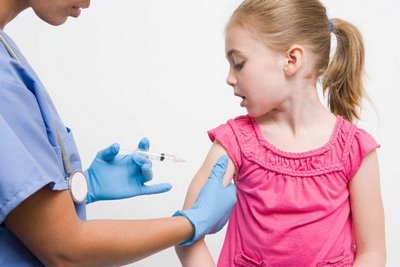 Врачи рекомендуют делать детям в возрасте старше 12 месяцев прививку от ветряной оспы. Она эффективно защищает организм от этого заболевания на протяжении нескольких лет.Стоит, однако, сказать, что ряд специалистов придерживается мнения о том, что ветрянкой стоит переболеть в детстве и получить иммунитет на всю жизнь, чем столкнуться с этим заболеванием в зрелом возрасте и пострадать от опасныхВетрянка у взрослыхВетрянка у взрослых развивается и протекает так же стремительно, как и у детей, но более тяжело и чаще дает осложнения.Взрослые люди, не переболевшие в свое время ветрянкой в детстве, подвержены риску заболеть в возрасте, когда течение этой болезни и ее последствия могут быть очень серьезными.Как передается ветрянка у взрослых?Ветрянка, или ветряная оспа - заболевание, которое активно передается от больного человека здоровому воздушно-капельным путем. Защитить себя и свою семью от него довольно сложно, поскольку не всегда можно что называется «поймать» момент и понять, что общение с тем или иным человеком приведет к болезни.Ветрянка у взрослых развивается и протекает так же стремительно, как и у детей, спустя 7-21 день инкубационного периода.Человек остается заразным на протяжении примерно недели после первого проявления симптомов.Симптомы ветрянки у взрослыхСимптомы ветрянки у взрослых идентичны симптомам этого заболевания у детей. Резко повышается температура, развивается лихорадочное состояние – слабость, головная боль, нарушение аппетита и сна. По всему телу появляется сначала интенсивное покраснение кожи, а потом сыпь, которая сопровождается сильным зудом. Сыпь может покрывать торс и спину, лицо и волосистую часть головы, слизистые оболочки полости рта и половых органов. Крайне редко ветрянка может протекать без обильной сыпи, однако процент таких случаев ничтожно мал.Проявление симптомов ветрянки у взрослых происходит волнообразно – сыпь и высокая температура появляются несколько раз в течение недели.Сыпь обычно проходит бесследно – если ее не трогать и не расчесывать. В противном случае могут возникать очаги нагноения, а после их заживления – оставаться шрамы и рубцы.Лечение ветрянки у взрослыхВетрянка – болезнь, которая проходит обычно сама собой без специфического лечения. Однако симптомы этого заболевания требуют внимания. В основном, это касается зуда и сыпи, которую необходимо периодически обрабатывать слабым водным раствором марганцовки или зеленки, смазывать ацикловиром или другой мазью, назначенной лечащим врачом.Осложнения при ветрянке у взрослыхВетрянка опасна для взрослых, прежде всего, осложнениями – поражением внутренних органов, пневмонией. Опасна ветрянка и для беременных женщин – болезнь может поразить ребенка и привести к серьезным дородовым патологиям. Поэтому во взрослом возрасте лечение ветрянки должно производиться под контролем специалиста и только теми препаратами, которые он назначает.ЭЛЕКТРОННЫЕ ОБРАЩЕНИЯНОВОСТИОБЪЯВЛЕНИЯОДНО ОКНОЕДИНЫЕ ДНИ ЗДОРОВЬЯШКОЛА ЗДОРОВЬЯ